
ՀԱՅԱՍՏԱՆԻ ՀԱՆՐԱՊԵՏՈՒԹՅԱՆ ԱՐԱԳԱԾՈՏՆԻ ՄԱՐԶԻ ԾԱՂԿԱՀՈՎԻՏ ՀԱՄԱՅՆՔ 
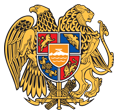 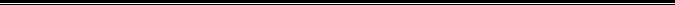 ԱՐՁԱՆԱԳՐՈՒԹՅՈՒՆ N 6
20 ԱՊՐԻԼԻ 2023թվական

ԱՎԱԳԱՆՈՒ ՀԵՐԹԱԿԱՆ ՆԻՍՏԻՀամայնքի ավագանու նիստին ներկա էին ավագանու 11 անդամներ:Բացակա էին` Արթուր Հովհաննիսյանը, Գոռ Հունանյանը, Թեհմինե Պողոսյանը, Համլետ ՍահակյանըՀամայնքի ղեկավարի հրավերով ավագանու նիստին մասնակցում էին`Նիստը վարում էր  համայնքի ղեկավար` Նորաին ՀակոբյանըՆիստը արձանագրում էր աշխատակազմի քարտուղար` Արայիկ ԱվետիսյանըԼսեցին
ՀԱՅԱՍՏԱՆԻ ՀԱՆՐԱՊԵՏՈՒԹՅԱՆ ԱՐԱԳԱԾՈՏՆԻ ՄԱՐԶԻ ԾԱՂԿԱՀՈՎԻՏ ՀԱՄԱՅՆՔԻ ԱՎԱԳԱՆՈՒ ԵՐԿՐՈՐԴ ՆՍՏԱՇՐՋԱՆԻ ՀԵՐԹԱԿԱՆ ՆԻՍՏԻ ԳՈՒՄԱՐՄԱՆ ՕՐ ՍԱՀՄԱՆԵԼՈՒ ՄԱՍԻՆ /Զեկ. ԱՐԱՅԻԿ ԱՎԵՏԻՍՅԱՆ/Ղեկավարվելով «Տեղական ինքնակառավարման մասին» Հայաստանի Հանրապետության օրենքի 62-րդ հոդվածով, Ծաղկահովիտ համայնքի ավագանին, որոշում է՝1․ Հայաստանի Հանրապետության Արագածոտնի մարզի Ծաղկահովիտ համայնքի ավագանու երկրորդ նստաշրջանի հերթական նիստի գումարման օրը և ժամը սահմանել 2023 թվականի մայիսի 23-ը, ժամը 14։00-ին։2․ Նիստը կազմակերպել Հայաստանի Հանրապետության Արագածոտն մարզի Ծաղկահովիտ համայնքի ավագանու նստավայրում, հասցեն՝ գ․Ծաղկահովիտ,  Հոկտեմբերյան փողոց 2։ 3․ Սույն որոշումն ուժի մեջ է մտնում պաշտոնական հրապարակմանը հաջորդող օրվանից։Որոշումն ընդունված է. /կցվում է որոշում N 47-Ն/Լսեցին
ՀԱՅԱՍՏԱՆԻ ՀԱՆՐԱՊԵՏՈՒԹՅԱՆ ԱՐԱԳԱԾՈՏՆԻ ՄԱՐԶԻ ԾԱՂԿԱՀՈՎԻՏ ՀԱՄԱՅՆՔԻ ՀԱՄԱՅՆՔԱՅԻՆ ՈՉ ԱՌԵՎՏՐԱՅԻՆ ԿԱԶՄԱԿԵՐՊՈՒԹՅՈՒՆՆԵՐԻ ՀԱՍՏԻՔՆԵՐԸ, ՊԱՇՏՈՆԱՅԻՆ ԴՐՈՒՅՔԱՉԱՓԵՐԸ ՈՒ ԱՇԽԱՏԱԿԻՑՆԵՐԻ ԹՎԱՔԱՆԱԿԸ ՀԱՍՏԱՏԵԼՈՒ ԵՎ ՀՀ ԱՐԱԳԱԾՈՏՆԻ ՄԱՐԶԻ ԾԱՂԿԱՀՈՎԻՏ ՀԱՄԱՅՆՔԻ ԱՎԱԳԱՆՈՒ 19․01․2023 ԹՎԱԿԱՆԻ N 05-Ն ՈՒ 21․03․2023 ԹՎԱԿԱՆԻ N 32-Ն ՈՐՈՇՈՒՄՆԵՐԸ ՈՒԺԸ ԿՈՐՑՐԱԾ ՃԱՆԱՉԵԼՈՒ ՄԱՍԻՆ /Զեկ. ԷԴԳԱՐ ՄՆՈՅԱՆ/Ղեկավարվելով «Տեղական ինքնակառավարման մասին» ՀՀ օրենքի 18-րդ հոդվածի 1-ին մասի 28-րդ կետի,  «Նորմատիվ իրավական ակտերի մասին» ՀՀ օրենքի 37-րդ հոդվածի 1-ին մասի պահանջներով և հիմք ընդունելով Ծաղկահովիտ համայնքի ղեկավարի առաջարկությունը , համայնքի ավագանին որոշում է՝1․ Հաստատել ՀՀ Արագածոտնի մարզի Ծաղկահովիտ համայնքի համայնքային ոչ առևտրային կազմակերպությունների (այսուհետ՝ ՀՈԱԿ) կառուցվածքը, աշխատակիցների թվաքանակը, հաստիքացուցակը և պաշտոնային դրույքաչափերը՝ համաձայն N 1, N 2, N 3, N 4, N 5, հավելվածների:2․  ՈՒժը կորցրած ճանաչել ՀՀ Արագածոտնի մարզի Ծաղկահովիտ համայնքի ավագանու 2023 թվականի հունվարի 19-ի N 05-Ն և  2023 թվականի մարտի 21-ի  N 32 -Ն  որոշումները :3․ Սույն որոշումն ուժի մեջ է մտնում պաշտոնական հրապարակմանը հաջորդող օրվանից։ Որոշումն ընդունված է. /կցվում է որոշում N 41-Ն/Լսեցին
ՀԱՅԱՍՏԱՆԻ ՀԱՆՐԱՊԵՏՈՒԹՅԱՆ ԱՐԱԳԱԾՈՏՆԻ ՄԱՐԶԻ ԾԱՂԿԱՀՈՎԻՏ ՀԱՄԱՅՆՔԻ ՂԵԿԱՎԱՐԻ ՀԱՂՈՐԴՈՒՄԸ 2023 ԹՎԱԿԱՆԻ ՏԱՐԵԿԱՆ ԲՅՈՒՋԵԻ ԱՌԱՋԻՆ ԵՌԱՄՍՅԱԿԻ ԿԱՏԱՐՄԱՆ ԸՆԹԱՑՔԻ ՄԱՍԻՆ /Զեկ. ԷԴԳԱՐ ՄՆՈՅԱՆ/Ղեկավարվելով «Տեղական ինքնակառավարման մասին» Հայաստանի Հանրապետության օրենքի 18-րդ հոդվածի 1-ին մասի 6-րդ կետի, «Հայաստանի Հանրապետության բյուջետային համակարգի մասին» ՀՀ օրենքի 35-րդ հոդվածի պահանջներով և հիմք ընդունելով Ծաղկահովիտ համայնքի 2023 թվականի տարեկան բյուջեի առաջին եռամսյակի կատարման ընթացքի մասին համայնքի ղեկավարի հաղորդումը,  համայնքի ավագանին որոշում է՝ 1.Ընդունել ի գիտություն Հայաստանի Հանրապետության Արագածոտնի մարզի Ծաղկահովիտ համայնքի ղեկավարի հաղորդումը 2023 թվականի տարեկան բյուջեի առաջին եռամսյակի կատարման ընթացքի մասին՝ համաձայն հավելված 1-ի։
2․Սույն որոշումն ուժի մեջ է մտնում պաշտոնական հրապարակմանը հաջորդող օրվանից։Որոշումն ընդունված է. /կցվում է որոշում N 43-Ն/Լսեցին
ՀԱՅԱՍՏԱՆԻ ՀԱՆՐԱՊԵՏՈՒԹՅԱՆ ԱՐԱԳԱԾՈՏՆԻ ՄԱՐԶԻ ԾԱՂԿԱՀՈՎԻՏ ՀԱՄԱՅՆՔԻ ՀԱՄԱՅՆՔԱՅԻՆ ՍԵՓԱԿԱՆՈՒԹՅՈՒՆ ՀԱՆԴԻՍԱՑՈՂ ՀՈՂԱՄԱՍԸ ԱՃՈՒՐԴ-ՎԱՃԱՌՔՈՎ ՕՏԱՐԵԼՈՒ ԹՈՒՅԼՏՎՈՒԹՅՈՒՆ ՏԱԼՈՒ ԵՎ ՄԵԿՆԱՐԿԱՅԻՆ ԳԻՆ ՍԱՀՄԱՆԵԼՈՒ ՄԱՍԻՆ /Զեկ. ՄԱՆՎԵԼ ՀԱՐՈՒԹՅՈՒՆՅԱՆ/Ղեկավարվելով «Տեղական ինքնակառավարման մասին» ՀՀ օրենքի 18-րդ հոդվածի 21-րդ կետի, ՀՀ «Հողային օրենսգրքի » 67-րդ հոդվածի 3-րդ մասի  և հիմք ընդունելով համայնքի ղեկավարի առաջարկությունը Ծաղկահովիտ համայնքի ավագանին որոշում է՝1․ Թույլատրել ՀՀ Արագածոտնի մարզի Ծաղկահովիտ համայնքի ղեկավարին աճուրդ-վաճառքով օտարելու համայնքային սեփականություն հանդիսացող , Գեղաձոր բնակավայրի 1-ին փողոց, 50/1 հասցեում գտնվող, 02-031-0041-0019 կադաստրային ծածկագրով, 0,11338 հա բնակավայրերի նպատակային նշանակության, գյուղատնտեսական այլ հողեր գործառնական նշանակության հողատարածքը։
2. Օտարման ենթակա հողատարածքի  մեկնարկային գին սահմանել՝ տվյալ հողատարածքի կադաստրային արժեքի 100% չափով՝  1 քմ-ը  217,8 / երկու հարյուր տասնյոթ  դրամ ութսուն լումա / ՀՀ դրամ։3․ ՀՀ Արագածոտնի մարզի Ծաղկահովիտ համայնքի ղեկավարին՝ ապահովել աճուրդի հրապարակայնությունը, նախապատրաստել համապատասխան փաստաթղթեր աճուրդ-վաճառքը պատշաճ կազմակերպելու և անցկացնելու համար:4․ Սույն որոշումն ուժի մեջ է մտնում պաշտոնական հրապարակմանը հաջորդող օրվանիցՈրոշումն ընդունված է. /կցվում է որոշում N 44-Ն/Լսեցին
ՀԱՅԱՍՏԱՆԻ ՀԱՆՐԱՊԵՏՈՒԹՅԱՆ ԱՐԱԳԱԾՈՏՆԻ ՄԱՐԶԻ ԾԱՂԿԱՀՈՎԻՏ ՀԱՄԱՅՆՔԻ ԽՆԱՄԱԿԱԼՈՒԹՅԱՆ ՈՒ ՀՈԳԱԲԱՐՁՈՒԹՅԱՆ ՄԱՐՄՆԻ ՀԱՆՁՆԱԺՈՂՈՎԻ ՆՈՐ ԿԱԶՄ ՍԱՀՄԱՆԵԼՈՒ ԵՎ ՀՀ ԱՐԱԳԱԾՈՏՆԻ ՄԱՐԶԻ ԾԱՂԿԱՀՈՎԻՏ ՀԱՄԱՅՆՔԻ ԱՎԱԳԱՆՈՒ 11․05․2022 ԹՎԱԿԱՆԻ N 31-Ն ԵՎ 15․12․2022 ԹՎԱԿԱՆԻ N 77-Ն ՈՐՈՇՈՒՄՆԵՐԸ ՈՒԺԸ ԿՈՐՑՐԱԾ ՃԱՆԱՉԵԼՈՒ ՄԱՍԻՆ /Զեկ. ԱՐԱՅԻԿ ԱՎԵՏԻՍՅԱՆ/Ղեկավարվելով «Տեղական ինքնակառավարման մասին» ՀՀ օրենքի 18-րդ հոդվածի 1-ին մասի 42-րդ կետի, «Նորմատիվ իրավական ակտերի մասին» ՀՀ օրենքի 37-րդ հոդվածի, ՀՀ Կառավարության 02․06․2016 թվականի թիվ 631-Ն որոշմամբ հաստատված հավելվածի  12-րդ կետի, ՀՀ « Ընտանեկան օրենսգրքի» 109-րդ հոդվածի պահանջներով և հիմք  ընդունելով խնամակալության և հոգաբարձության մարմնի հանձնաժողովի նոր կազմ սահմանելու մասին  համայնքի ղեկավարի առաջարկությունը, համայնքի ավագանին որոշում է՝ 1․ Սահմանել Ծաղկահովիտ համայնքի խնամակալության և հոգաբարձության մարմինների հանձնաժողովի նոր կազմը և հանձնաժողովում ընդգրկել ներքոհիշյալ անձանց՝-- Արա Միշայի Հովհաննիսյան -- Ծաղկահովիտ համայնքի ղեկավարի տեղակալ - նախագահ-- Սիրուն Մանուկի Կարապետյան - Ծաղկահովիտ համայնքապետարանի աշխատակազմի մշակույթի, սպորտի և երիտասարդության հարցերի, սոցիալական աջակցության բաժնի առաջին կարգի մասնագետի /սոց աշխատող/ ժամանակավոր փոխարինող
--  Արտակ Ասատուրի Ներսիսյան - Ծաղկահովիտ համայնքապետարանի աշխատակազմի առաջատար մասնագետ -իրավաբան--  Վահե Միշայի Մխիթարյան - Միասնական սոցիալական ծառայության Ծաղկահովիտի տարածքային ստորաբաժանման աշխատակից-- Նարեկ Ժորայի Կիրակոսյան - Միասնական սոցիալական ծառայության Ծաղկահովիտի տարածքային ստորաբաժանման աշխատակից-- Սահակ Հովհաննեսի Տոնապետյան - ՀՀ ՆԳՆ ոստիկանության Արագածի բաժնի անչափահասների գործերով և ընտանիքում բռնության կանխարգելման խմբի ավագ տեսուչ--  Արծրուն Արտավազդի Ավետիսյան - Ծաղկահովիտ համայնքի ավագանու անդամ --  Ջիվան Լուկաշի Սանոսյան - «Ծաղկահովիտի առողջության կենտրոն » ՓԲԸ-ի փոխտնօրեն-- Անահիտ Վարդգեսի Բոյաջյան - Ծաղկահովիտ համայնքի ավագանու անդամ2․ Ուժը կորցրած ճանաչել ՀՀ Արագածոտնի մարզի Ծաղկահովիտ համայնքի ավագանու 11․05․2022 թվականի N 31-Ն և 15․12․2022 թվականի N 77-Ն որոշումները։3․ Սույն որոշումը ուժի մեջ է մտնում պաշտոնական հրապարակմանը հաջորդող օրվանից ։Որոշումն ընդունված է. /կցվում է որոշում N 38-Ն/Լսեցին
ՀԱՅԱՍՏԱՆԻ ՀԱՆՐԱՊԵՏՈՒԹՅԱՆ ԱՐԱԳԱԾՈՏՆԻ ՄԱՐԶԻ ԾԱՂԿԱՀՈՎԻՏ ՀԱՄԱՅՆՔԻ ՀԱՄԱՅՆՔԱՅԻՆ ՍԵՓԱԿԱՆՈՒԹՅԱՆ ՀԱՆԴԻՍԱՑՈՂ ՀՈՂԱՄԱՍԵՐԸ ՎԱՐՁԱԿԱԼՈՒԹՅԱՆ ԻՐԱՎՈՒՆՔՈՎ ՏՐԱՄԱԴՐԵԼՈՒ ԹՈՒՅԼՏՎՈՒԹՅՈՒՆ ՏԱԼՈՒ ԵՎ ՄԵԿՆԱՐԿԱՅԻՆ ԳԻՆ ՍԱՀՄԱՆԵԼՈՒ ՄԱՍԻՆ /Զեկ. ՄԱՆՎԵԼ ՀԱՐՈՒԹՅՈՒՆՅԱՆ/Ղեկավարվելով «Տեղական ինքնակառավարման մասին» ՀՀ օրենքի 18-րդ հոդվածի 1-ին մասի 21-րդ կետի , Հայաստանի Հանրապետության Հողային օրենսգրքի 94-րդ հոդվածի պահանջներով և հիմք ընդունելով Ծաղկահովիտ համայնքի սեփականություն հանդիսացող գյուղատնտեսական նշանակության հողամասերը վարձակալության տրամադրելու մասին համայնքի ղեկավարի առաջարկությունը, համայնքի ավագանին որոշում է՝1. Թույլատրել Ծաղկահովիտ համայնքի ղեկավարին՝ համայնքային սեփականություն հանդիսացող, Լեռնապար և Ծաղկահովիտ բնակավայրերում գտնվող, գյուղատնտեսական նպատակային նշանակության, վարելահող գործառնական նշանակության  ներքոհիշյալ հողատարածքները մրցութային կարգով տրամադրել վարձակալության, սահմանել դրանց մեկնարկային գները և հավելաճի քայլերի չափերը՝
- 02-049-0117-0070 կադաստրային ծածկագրով 0,39099 հա հողատարածքը, որի մեկնարկային գին սահմանել 2500 ՀՀ դրամ, իսկ հավելաճի քայլը՝  500 ՀՀ դրամ,
- 02-049-0117-0071 կադաստրային ծածկագրով 2,03845 հա հողատարածքը, որի մեկնարկային գին սահմանել  12․000 ՀՀ դրամ, իսկ հավելաճի քայլը՝  2000 ՀՀ դրամ,
- 02-049-0117-0072 կադաստրային ծածկագրով 0,93504 հա հողատարածքը, որի մեկնարկային գին սահմանել  6000 ՀՀ դրամ, իսկ հավելաճի քայլը՝  1000 ՀՀ դրամ,
- 02-049-0117-0073 կադաստրային ծածկագրով 2,82122 հա հողատարածքը, որի մեկնարկային գին սահմանել 18․000 ՀՀ դրամ, իսկ հավելաճի քայլը՝  3000 ՀՀ դրամ,
- 02-049-0117-0074 կադաստրային ծածկագրով, 1,3453 հա հողատարածքը, որի մեկնարկային գին սահմանել  8․000 ՀՀ դրամ, իսկ հավելաճի քայլը՝  2000 ՀՀ դրամ,
- 02-049-0117-0075 կադաստրային ծածկագրով 1,43573 հա հողատարածքը, որի  մեկնարկային գին սահմանել  9․000 ՀՀ դրամ, իսկ հավելաճի քայլը՝  2000 ՀՀ դրամ,
- 02-049-0171-0135 կադաստրային ծածկագրով 2,43961 հա հողատարածքը, որի  մեկնարկային գին սահմանել 15․000 ՀՀ դրամ, իսկ հավելաճի քայլը՝  3000 ՀՀ դրամ,
- 02-053-0114-0014 կադաստրային ծածկագրով 0,83946 հա հողատարածքը, որի մեկնարկային գին սահմանել 6000 ՀՀ դրամ, իսկ հավելաճի քայլը՝  500 ՀՀ դրամ, 2. Համայնքի ղեկավարին՝ ապահովել մրցույթի հրապարակայնությունը, նախապատրաստել համապատասխան փաստաթղթեր մրցույթը պատշաճ կազմակերպելու և անցկացնելու համար:3․ Սույն որոշումը ուժի մեջ է մտնում պաշտոնական հրապարակմանը հաջորդող օրվանից։Որոշումն ընդունված է. /կցվում է որոշում N 39-Ն/Լսեցին
ՀԱՅԱՍՏԱՆԻ ՀԱՆՐԱՊԵՏՈՒԹՅԱՆ ԱՐԱԳԱԾՈՏՆԻ ՄԱՐԶԻ ԾԱՂԿԱՀՈՎԻՏԻ ՀԱՄԱՅՆՔԱՊԵՏԱՐԱՆԻ ԱՇԽԱՏԱԿԱԶՄԻ ԲԱԺԻՆՆԵՐԻ ԿԱՆՈՆԱԴՐՈՒԹՅՈՒՆՆԵՐԸ ՀԱՍՏԱՏԵԼՈՒ ՄԱՍԻՆ /Զեկ. ԱՐԱՅԻԿ ԱՎԵՏԻՍՅԱՆ/Ղեկավարվելով «Տեղական ինքնակառավարման մասին » ՀՀ օրենքի 18-րդ հոդվածի 1-ին մասի 28-րդ , ՀՀ Արագածոտնի մարզի « Ծաղկահովիտ համայնքապետարանի աշխատակազմ »  համայնքային կառավարչական հիմնարկի կանոնադրության 33-րդ կետերի պահանջներով և հիմք ընդունելով Ծաղկահովիտ համայնքի ղեկավարի  առաջարկությունը, համայնքի ավագանին որոշում է՝   1․ Հաստատել 
- ՀՀ Արագածոտնի մարզի Ծաղկահովիտ համայնքապետարանի աշխատակազմի ֆինանսատնտեսագիտական, եկամուտների հաշվառման և հավաքագրման բաժնի կանոնադրությունը՝  համաձայն հավելված 1-ի։
- ՀՀ Արագածոտնի մարզի Ծաղկահովիտ համայնքապետարանի աշխատակազմի քաղաքաշինության, հողաշինության, հողօգտագործման և գյուղատնտեսության բաժնի կանոնադրությունը՝  համաձայն հավելված 2-ի։
- ՀՀ Արագածոտնի մարզի Ծաղկահովիտ համայնքապետարանի աշխատակազմի մշակույթի, սպորտի և երիտասարդության հարցերի, սոցիալական աջակցության բաժնի կանոնադրությունը՝  համաձայն հավելված 3-ի։2․ Սույն որոշումն ուժի մեջ է մտնում պաշտոնական հրապարակմանը հաջորդող օրվանից։ Որոշումն ընդունված է. /կցվում է որոշում N 46-Լ/Լսեցին
ՀԱՅԱՍՏԱՆԻ ՀԱՆՐԱՊԵՏՈՒԹՅԱՆ ԱՐԱԳԱԾՈՏՆԻ ՄԱՐԶԻ ԾԱՂԿԱՀՈՎԻՏ ՀԱՄԱՅՆՔԻ ԱՎԱԳԱՆՈՒ ԵՐԿՐՈՐԴ ՆՍՏԱՇՐՋԱՆԻ 2023 ԹՎԱԿԱՆԻ ԱՊՐԻԼԻ 20-Ի ՀԵՐԹԱԿԱՆ ՆԻՍՏԻ ՕՐԱԿԱՐԳԸ ՀԱՍՏԱՏԵԼՈՒ ՄԱՍԻՆ /Զեկ. ՆՈՐԱԻՆ ՀԱԿՈԲՅԱՆ/Ղեկավարվելով «Տեղական ինքնակառավարման մասին» Հայաստանի Հանրապետության օրենքի 14-րդ հոդվածի 6-րդ մասով և 62-րդ հոդվածի պահանջներով և հաշվի առնելով Ծաղկահովիտ համայնքի ղեկավարի  առաջարկությունը, համայնքի ավագանին որոշում է.1.Հաստատել Ծաղկահովիտ համայնքի ավագանու երկրորդ նստաշրջանի 2023 թվականի ապրիլի 20-ի հերթական նիստի օրակարգը՝
2․ Հայաստանի Հանրապետության Արագածոտնի մարզի Ծաղկահովիտ համայնքի խնամակալության ու հոգաբարձության մարմնի հանձնաժողովի նոր կազմ սահմանելու և ՀՀ Արագածոտնի մարզի Ծաղկահովիտ համայնքի ավագանու 11․05․2022 թվականի N 31-Ն և 15․12․2022 թվականի N 77-Ն որոշումները ուժը կորցրած ճանաչելու մասին։
3․ Հայաստանի Հանրապետության Արագածոտնի մարզի Ծաղկահովիտ համայնքի համայնքային սեփականություն հանդիսացող հողամասերը վարձակալության իրավունքով տրամադրելու թույլտվություն տալու և մեկնարկային գին սահմանելու մասին։
4․ Հայաստանի Հանրապետության Արագածոտնի մարզի Ծաղկահովիտ համայնքի Գեղադիր բնակավայրի վարչական տարածքում գտնվող , քաղաքացու սեփականություն համարվող հողամասի նպատակային և գործառնական նշանակությունները փոխելու մասին։
5․ Հայաստանի Հանրապետության Արագածոտնի մարզի Ծաղկահովիտ համայնքի համայնքային ոչ առևտրային կազմակերպությունների հաստիքները, պաշտոնային դրույքաչափերը և աշխատակիցների թվաքանակը հաստատելու  և ՀՀ Արագածոտնի մարզի Ծաղկահովիտ համայնքի ավագանու  19․01․2023 թվականի N 05-Ն ու  21․03․2023 թվականի N 32-Ն որոշումները ուժը կորցրած ճանաչելու մասին։ 
6․ Հայաստանի Հանրապետության Արագածոտնի մարզի Ծաղկահովիտ համայնքի զոհված զինծառայողների ընտանիքներին հարկային արտոնություն տալու մասին
7․ Հայաստանի Հանրապետության Արագածոտնի մարզի Ծաղկահովիտ համայնքի ղեկավարի հաղորդումը 2023 թվականի տարեկան բյուջեի առաջին եռամսյակի կատարման ընթացքի մասին
8․ Հայաստանի Հանրապետության Արագածոտնի մարզի Ծաղկահովիտ համայնքի համայնքային սեփականություն հանդիսացող հողամասը աճուրդ վաճառքով օտարելու թույլտվություն տալու և մեկնարկային գին սահմանելու մասին
9․ Հայաստանի Հանրապետության Արագածոտնի մարզի «Ծաղկահովիտ համայնքապետարանի աշխատակազմ» համայնքային կառավարչական հիմնարկի կանոնադրությունը նոր խմբագրությամբ  հաստատելու և ՀՀ Արագածոտնի մարզի Ծաղկահովիտ համայնքի ավագանու 21․11․2017 թվականի  N 4-Ն որոշումն ուժը կորցրած ճանաչելու մասին
10․ Հայաստանի Հանրապետության Արագածոտնի մարզի Ծաղկահովիտ համայնքապետարանի աշխատակազմի բաժինների կանոնադրությունները հաստատելու մասին
11․ Հայաստանի Հանրապետության Արագածոտնի մարզի Ծաղկահովիտ համայնքի ավագանու երկրորդ նստաշրջանի հերթական նիստի գումարման օրը սահմանելու մասին։Որոշումն ընդունված է. /կցվում է որոշում N 37-Ն/Լսեցին
ՀԱՅԱՍՏԱՆԻ ՀԱՆՐԱՊԵՏՈՒԹՅԱՆ ԱՐԱԳԱԾՈՏՆԻ ՄԱՐԶԻ ԾԱՂԿԱՀՈՎԻՏ ՀԱՄԱՅՆՔԻ ԳԵՂԱԴԻՐ ԲՆԱԿԱՎԱՅՐԻ ՎԱՐՉԱԿԱՆ ՏԱՐԱԾՔՈՒՄ ԳՏՆՎՈՂ ՔԱՂԱՔԱՑՈՒ ՍԵՓԱԿԱՆՈՒԹՅՈՒՆ ՀԱՄԱՐՎՈՂ ՀՈՂԱՄԱՍԻ ՆՊԱՏԱԿԱՅԻՆ ԵՎ ԳՈՐԾԱՌՆԱԿԱՆ ՆՇԱՆԱԿՈՒԹՅՈՒՆՆԵՐԸ ՓՈԽԵԼՈՒ ՄԱՍԻՆ /Զեկ. ՄԱՆՎԵԼ ՀԱՐՈՒԹՅՈՒՆՅԱՆ/Ղեկավարվելով «Տեղական ինքնակառավարման մասին » ՀՀ օրենքի 18-րդ հոդվածի 1-ին մասի 29-րդ կետի, ՀՀ «Հողային օրենսգրքի» 7-րդ հոդվածի, « Քաղաքաշինության մասին » ՀՀ օրենքի 143-րդ հոդվածի 9-րդ մասի պահանջներով և հիմք ընդունելով Ծաղկահովիտ համայնքի ղեկավարի առաջարկությունը, համայնքի ավագանին որոշում է՝  1․ ՀՀ Արագածոտնի մարզի Ծաղկահովիտ համայնքի Գեղադիր բնակավայրի վարչական տարածքում գտնվող, քաղաքացի Նվեր Համազասպի Մխիթարյանին  սեփականություն իրավունքով պատկանող, 02-030-0016-0027 կադաստրային ծածկագրով հողամասից 0,0118 հա էներգետիկայի, տրանսպորտի, կապի, կոմունալ ենթակառուցվածքների օբյեկտների նպատակային նշանակության, էներգետիկայի գործառնական նշանակության հողամասի նպատակային և գործառնական նշանակությունը փոխել, այն դարձնել, որպես բնակավայրերի նպատակային նշանակության, հասարակական կառուցապատման գործառնական նշանակության հողամաս։
2․ Սույն որոշումն ուժի մեջ է մտնում պաշտոնական հրապարակմանը հաջորդող օրվանից։Որոշումն ընդունված է. /կցվում է որոշում N 40-Ն/Լսեցին
ՀԱՅԱՍՏԱՆԻ ՀԱՆՐԱՊԵՏՈՒԹՅԱՆ ԱՐԱԳԱԾՈՏՆԻ ՄԱՐԶԻ ԾԱՂԿԱՀՈՎԻՏ ՀԱՄԱՅՆՔԻ ԶՈՀՎԱԾ ԶԻՆԾԱՌԱՅՈՂՆԵՐԻ ԸՆՏԱՆԻՔՆԵՐԻՆ ՀԱՐԿԱՅԻՆ ԱՐՏՈՆՈՒԹՅՈՒՆ ՏԱԼՈՒ ՄԱՍԻՆ /Զեկ. ՄԱՆՎԵԼ ՀԱՐՈՒԹՅՈՒՆՅԱՆ/Ղեկավարվելով «Տեղական ինքնակառավարման մասին» ՀՀ օրենքի 18-րդ հոդվածի 1-ին մասի 42-րդ կետի, ՀՀ «Հարկային օրենսգրքի» 230-րդ հոդվածի 1-ին մասի 12-րդ կետի, 3-րդ մասի, ՀՀ Կառավարության 22․06․2012 թվականի N 822-Ն որոշման պահանջներով և հիմք ընդունելով Ծաղկահովիտ համայնքի ղեկավարի առաջարկությունը , համայնքի ավագանին որոշում է՝1․ ՀՀ Արագածոտնի մարզի Ծաղկահովիտ համայնքի թվով 8 զոհված զինծառայողների ընտանիքներին անշարժ գույքի հարկի գծով տալ 2023 թվականի տարեկան հարկային արտոնություն 175,380/ հարյուր յոթանասունհինգ հազար երեք հարյուր ութսուն/ ՀՀ դրամ ընդհանուր գումարի չափով` համաձայն հավելված 1-ի։
2. Սույն որոշումն ուժի մեջ է մտնում պաշտոնական հրապարակմանը հաջորդող օրվանից։ Որոշումն ընդունված է. /կցվում է որոշում N 42-Ն/Լսեցին
ՀԱՅԱՍՏԱՆԻ ՀԱՆՐԱՊԵՏՈՒԹՅԱՆ ԱՐԱԳԱԾՈՏՆԻ ՄԱՐԶԻ &#171;ԾԱՂԿԱՀՈՎԻՏ ՀԱՄԱՅՆՔԱՊԵՏԱՐԱՆԻ ԱՇԽԱՏԱԿԱԶՄ&#187; ՀԱՄԱՅՆՔԱՅԻՆ ԿԱՌԱՎԱՐՉԱԿԱՆ ՀԻՄՆԱՐԿԻ ԿԱՆՈՆԱԴՐՈՒԹՅՈՒՆԸ ՆՈՐ ԽՄԲԱԳՐՈՒԹՅԱՄԲ ՀԱՍՏԱՏԵԼՈՒ ԵՎ ՀՀ ԱՐԱԳԱԾՈՏՆԻ ՄԱՐԶԻ ԾԱՂԿԱՀՈՎԻՏ ՀԱՄԱՅՆՔԻ ԱՎԱԳԱՆՈՒ 21․11․2017 ԹՎԱԿԱՆԻ N 4-Ն ՈՐՈՇՈՒՄՆ ՈՒԺԸ ԿՈՐՑՐԱԾ ՃԱՆԱՉԵԼՈՒ ՄԱՍԻՆ /Զեկ. ԱՐԱՅԻԿ ԱՎԵՏԻՍՅԱՆ/Ղեկավարվելով «Տեղական ինքնակառավարման մասին» ՀՀ օրենքի 18-րդ հոդվածի 1-ին մասի 28-րդ կետի, «Նորմատիվ իրավական ակտերի մասին» ՀՀ օրենքի  37-րդ հոդվածի 1-ին մասի պահանջներով և հիմք ընդունելով Ծաղկահովիտ համայնքի ղեկավարի  առաջարկությունը, համայնքի ավագանին որոշում է՝  1․ Հաստատել ՀՀ Արագածոտնի մարզի «Ծաղկահովիտ համայնքապետարանի աշխատակազմ»  համայնքային կառավարչական հիմնարկի կանոնադրությունը՝  նոր խմբագրությամբ՝ համաձայն հավելված 1-ի։2․ Ուժը կորցրած ճանաչել ՀՀ Արագածոտնի մարզի Ծաղկահովիտ համայնքի ավագանու 21․11․2017 թվականի N 4-Ն որոշումը։3․ Սույն որոշումն ուժի մեջ է մտնում պաշտոնական հրապարակմանը հաջորդող օրվանից։ Որոշումն ընդունված է. /կցվում է որոշում N 45-Լ/
Համայնքի ղեկավար

ՆՈՐԱԻՆ ՀԱԿՈԲՅԱՆ________________Նիստն արձանագրեց`  Արայիկ Ավետիսյանը _________________________________Կողմ-11Դեմ-0Ձեռնպահ-0Կողմ-11Դեմ-0Ձեռնպահ-0Կողմ-11Դեմ-0Ձեռնպահ-0Կողմ-11Դեմ-0Ձեռնպահ-0Կողմ-9Դեմ-0Ձեռնպահ-0Կողմ-10Դեմ-0Ձեռնպահ-0Կողմ-11Դեմ-0Ձեռնպահ-0Կողմ-9Դեմ-0Ձեռնպահ-0Կողմ-10Դեմ-0Ձեռնպահ-0Կողմ-11Դեմ-0Ձեռնպահ-0Կողմ-11Դեմ-0Ձեռնպահ-0 Ավագանու անդամներԱՐԾՐՈՒՆ ԱՎԵՏԻՍՅԱՆԱՆԱՀԻՏ ԲՈՅԱՋՅԱՆԲԱՎԱԿԱՆ ԳԵՎՈՐԳՅԱՆՀԱՐՈՒԹ ԹԵՐՋՅԱՆՆՈՐԱԻՆ ՀԱԿՈԲՅԱՆՄԱՆՎԵԼ ՀԱՐՈՒԹՅՈՒՆՅԱՆԳԵՎՈՐԳ ՂԱԶԱՐՅԱՆՄԻՇԱ ՄԽԻԹԱՐՅԱՆՀՐԱՉԻԿ ՄՀԵՐՅԱՆԱՐՄԻՆԵ ՆԱՎԱՍԱՐԴՅԱՆՄՅԱՍՆԻԿ ՊՈՂՈՍՅԱՆ 